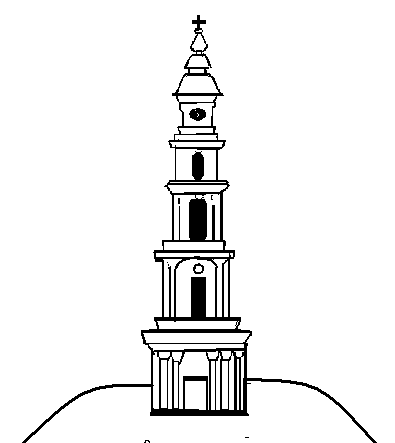 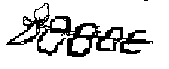 АДМИНИСТРАЦИЯ ЛЕЖНЕВСКОГО МУНИЦИПАЛЬНОГО РАЙОНАИВАНОВСКОЙ ОБЛАСТИ ПОСТАНОВЛЕНИЕ________25.12.2015_________						№______503_________Об утверждении муниципальной программы "Формирование доступной среды жизнедеятельности для инвалидов и маломобильных групп населения в Лежневском  муниципальном районе Ивановской области на 2016-2017 годы"В соответствии со ст. 179 Бюджетного кодекса Российской Федерации, Федеральным законом от 06.10.2003г. № 131-ФЗ "Об общих принципах организации местного самоуправления в Российской Федерации", Постановлением Администрации Лежневского муниципального района Ивановской области № 627 от 12.11.2013 «О порядке принятия решений о разработке муниципальных программ Лежневского муниципального района Ивановской области, их формирования и реализации, порядке проведения и критерии оценки эффективности реализации муниципальных программ Лежневского муниципального района Ивановской области» Администрация Лежневского муниципального района постановляет:Утвердить муниципальную программу "Формирование доступной среды жизнедеятельности для инвалидов и маломобильных групп населения в Лежневском муниципальном районе Ивановской области на 2016 - 2017 годы" (приложение 1).Контроль за исполнением настоящего постановления возложить на Заместителя Главы Администрации Лежневского муниципального района Костина А.А.И.о. Главы Лежневскогомуниципального района 			                             П.Н. КолесниковПриложение 1 к Постановлению АдминистрацииЛежневского муниципального района№ ___ от «___» ____________ 2015 г. Администратор:Администрация Лежневского муниципального районаСроки реализации районной муниципальной программы:01.01.2016 – 31.12.2017 гг.МУНИЦИПАЛЬНАЯ ПРОГРАММА«Формирование доступной среды жизнедеятельности для инвалидов и маломобильных групп населения в Лежневском  муниципальном районе Ивановской области на 2016-2017 годы».ПАСПОРТ ПРОГРАММЫАнализ текущей ситуации и основные проблемы в сфере реализации муниципальной программы.Создание доступной для инвалидов и других маломобильных групп населения среды жизнедеятельности стало составной частью государственной политики в отношении маломобильных групп населения. На территории Лежневского муниципального района проводится работа по формированию беспрепятственного доступа граждан, имеющих ограниченные возможности, к объектам социальной инфраструктуры. Отсутствие финансирования задерживает работу, ведущуюся в этом направлении. Недостаточно активно производится реконструкция объектов образования, культуры, административных учреждений под условия жизнеобеспечения граждан с ограниченными возможностями. Это обусловило необходимость разработки муниципальной программы.Муниципальная  программа Лежневского муниципального района «Формирование доступной среды жизнедеятельности для инвалидов и других маломобильных групп населения в Лежневском муниципальном районе на 2016 - 2017 годы» (далее Программа) разработана на основании Программы Ивановской области "Формирование доступной среды жизнедеятельности для инвалидов и других маломобильных групп населения в Ивановской области" на 2013 - 2017 годы, в соответствии с Посланием Президента Российской Федерации Д.А. Медведева Федеральному Собранию Российской Федерации от 12.11.2009, поручениями Президента Российской Федерации от 15.11.2009 N Пр-3035 и Правительства Российской Федерации от 18.11.2009 N ВП-П13-6734, постановлением Правительства Российской Федерации от 17.03.2011 N 175 "О Государственной программе Российской Федерации "Доступная среда" на 2011 - 2015 годы", протоколом заседания комиссии при Правительстве Ивановской области по бюджетным проектировкам на очередной финансовый год и плановый период от 21.09.2012 N 6.Программа разработана с учетом основных положений Конвенции ООН "О правах инвалидов", которая устанавливает меры для обеспечения инвалидам доступа наравне с другими к физическому окружению, транспорту, информации и связи, а также к другим объектам и структурам, открытым или предоставляемым для населения.Эти меры, включающие выявление и устранение препятствий и барьеров, мешающих доступности, должны распространяться, в частности:- на здания, дороги, транспорт, а также школы, жилые дома, медицинские учреждения и рабочие места;- на информационные, коммуникационные и другие службы, включая электронные и экстренные службы;- на социальные программы и услуги, включая реабилитацию, способствующие эффективной социальной адаптации инвалидов в обществе.Положительный эффект от устранения барьеров (в первую очередь архитектурных, информационных, а также барьеров в сфере здравоохранения, образования, социальной защиты, транспорта) заключается не только в улучшении качества жизни инвалидов, но и в повышении общего уровня комфортности среды для маломобильных групп населения - людей, испытывающих затруднения при самостоятельном передвижении, получении услуги, необходимой информации или при ориентировании в пространстве (люди старших возрастов, люди с временным нарушением здоровья, беременные женщины, люди с детскими колясками и т.п.).Актуальность проблемы определяется наличием в социальной структуре общества значительного числа лиц, имеющих признаки ограничения жизнедеятельности. Наиболее критически доступность социальной инфраструктуры в стране оценивают инвалиды с нарушениями функций опорно-двигательного аппарата при посещении учреждений различных ведомств. Проведенный мониторинг показал, что большинство зданий социальной инфраструктуры не отвечают всем требованиям доступности для инвалидов. Наиболее уязвимыми являются четыре основные категории инвалидов, среди них дети-инвалиды, инвалиды с нарушением опорно-двигательного аппарата, в том числе инвалиды, передвигающиеся на креслах-колясках, инвалиды с нарушением слуха, инвалиды с нарушением зрения.По состоянию на 1 сентября 2015 года по данным ТУСЗН на территории Лежневского муниципального района проживает 1301 инвалид, в том числе:Инвалиды I группы – 180 человек;Инвалиды II группы – 558 человек;Инвалиды III группы – 523 человека;Дети-инвалиды – 40 человек.Одним из направлений в решении обозначенной проблемы является создание условий для их беспрепятственного доступа к объектам социальной инфраструктуры, устранение или компенсация ограничений жизнедеятельности, восстановление их социального статуса. Большая часть социально значимых объектов не приспособлена для посещения их гражданами с ограниченными возможностями. Учитывая то, что граждане пожилого возраста и инвалиды составляют около 7 % от общего числа жителей района, вопрос обеспечения им беспрепятственного доступа к объектам социальной инфраструктуры имеет первоочередное значение.Неудовлетворительное состояние здоровья, неустойчивое материальное положение, снижение конкурентоспособности на рынке труда - характерные черты положения значительной части пожилых людей и граждан с ограничениями здоровья.Для решения задач по социальной поддержке инвалидов и других маломобильных групп населения и улучшению качества их жизни разработана настоящая Программа с включением в нее как объектов, находящихся в собственности Лежневского муниципального района, так и в собственности сельских поселений Лежневского муниципального района.В ходе реализации Программы планируется обеспечить, с учетом принципа «разумного приспособления» - с точки зрения соизмерения необходимости (потребностей инвалидов) и возможности (имеющихся организационных, технических и финансовых ресурсов), доступность для инвалидов и других маломобильных групп населения образовательных учреждений, объектов культуры (сельских домов культуры, библиотек), административных зданий (зданий сельских администраций).2. Основные цели, задачи программы и важнейшие целевые показатели (индикаторы) программы Цель муниципальной программы - формирование в Лежневском муниципальном районе условий устойчивого развития доступной среды для инвалидов и других маломобильных групп населения.Достижение цели возможно только при решении задач, определенных настоящей программой:- совершенствование нормативно-правовой и организационной основы создания доступной среды жизнедеятельности инвалидов и других маломобильных групп населения;  - оценка состояния доступности приоритетных объектов и услуг в приоритетных сферах жизнедеятельности инвалидов и других маломобильных групп населения;- повышение уровня доступности приоритетных объектов и услуг в приоритетных сферах жизнедеятельности инвалидов и других маломобильных групп населения;- повышение доступности и качества реабилитационных услуг для инвалидов  и детей-инвалидов, а также содействие их интеграции;- преодоление социальной разобщенности в обществе и формирование позитивного отношения к проблеме обеспечения доступной среды жизнедеятельности для инвалидов.ПОКАЗАТЕЛИэффективности реализации муниципальной программы "Формирование доступной среды  жизнедеятельности для инвалидов и маломобильных групп населения в Лежневском муниципальном районе Ивановской области" на 2016–2017 годы 3. Перечень программных мероприятий, реализуемых для достижения запланированных значений показателей доступности для инвалидов объектов и услуг4. Ресурсное обеспечение ПрограммыФинансирование Программы осуществляется за счет средств бюджета Лежневского муниципального района и бюджетов муниципальных образований сельских поселений Лежневского муниципального района.                                                                                           тыс. руб.5. Оценка эффективности реализации ПрограммыРеализация мероприятий Программы позволит обеспечить доступность инвалидам и другим маломобильным группам населения учреждений социальной сферы, расположенных на территории Лежневского муниципального района, что будет способствовать повышению качества предоставляемых этими учреждениями услуг. Программа направлена на развитие мер социальной поддержки инвалидов и детей-инвалидов, на создание им равных возможностей для участия в жизни общества и повышение качества жизни. Кроме того, социальная эффективность Программы будет выражаться привлечением большего количества граждан с различными ограничениями для участия в совместных с другими гражданами мероприятиях (досуговых, культурных, спортивных), способствуя, таким образом, преодолению социальной изоляции данной категории граждан.Оценка эффективности реализации Программы осуществляется на основе следующих показателей:-количество разработанных нормативно-правовых актов;- доля доступных для инвалидов и других маломобильных групп населения приоритетных муниципальных объектов социальной инфраструктуры в общем количестве приоритетных муниципальных объектов;- количество культурных, досуговых, спортивных, кружковых мероприятий, проведенных с участием инвалидов и других маломобильных групп населения;           - численность инвалидов, принявших участие в культурных, досуговых,                        спортивных, кружковых мероприятиях;         - доля инвалидов и других маломобильных групп населения, принявших           участие в совместных (интегративных) мероприятиях от общего количества участников мероприятий.Наименование МПМуниципальная  программа «Формирование доступной среды жизнедеятельности для инвалидов и маломобильных групп населения в Лежневском  муниципальном районе Ивановской области на 2016-2017 годы»Администратор МПАдминистрация Лежневского муниципального района Срок реализации МП01.01.2016 – 31.12.2017 гг.Основные исполнители МПОтдел координации социальной сферы Администрации Лежневского муниципального районаРайонный отдел образования Лежневского муниципального районаОтдел экономики и предпринимательства Администрации Лежневского муниципального районаОтдел муниципального контроля и информатизации Администрации Лежневского муниципального районаЦели МПФормирование в Лежневском муниципальном районе условийустойчивого развития доступной среды для инвалидов и другихмаломобильных групп населения (далее МГН)Задачи МПСовершенствование нормативно-правовой и организационной основы создания доступной среды жизнедеятельности инвалидов и других МГН Оценка состояния доступности приоритетных объектов и услуг в приоритетных сферах жизнедеятельности инвалидов и других маломобильных групп населенияПовышение уровня доступности приоритетных объектов и услуг в приоритетных сферах жизнедеятельности инвалидов и других МГН Повышение доступности и качества реабилитационных услуг для инвалидов и детей-инвалидов, а также содействие их интеграцииПреодоление социальной разобщенности в обществе и формирование позитивного отношения к проблеме обеспечения доступной среды жизнедеятельности для инвалидовОжидаемые результаты реализации МП 1. Разработка карт доступности действующих объектов социальной инфраструктуры с точки зрения соответствия критериям доступности для инвалидов и маломобильных групп населения.2. Обеспечение работы пунктов общественного доступа в Интернет.3. Увеличение числа детей-инвалидов, имеющих беспрепятственный доступ к обучению в образовательныхучреждениях.4. Оснащение оборудованием и организация мест оказаниякоррекционной помощи детям-инвалидам в обычныхобразовательных учреждениях.5. Повышение эффективности кадрового и информационно-методического сопровождения образования детей-инвалидов.6. Обеспечение образовательных учрежденийвысококвалифицированными кадрами, прошедшими подготовку по специальным программам.7. Оснащение учреждений культуры специальными устройствами для инвалидов.8. Расширение возможностей для занятий физической культурой и спортом для инвалидов и лиц с ограниченными возможностями здоровья.9. Обеспечение доступности зданий и сооружений в приоритетных сферах жизнедеятельности инвалидов и других маломобильныхграждан:- учреждений образования;- учреждений культуры.В целом реализация мероприятий Программы позволит:- повысить качество жизни инвалидов и других лиц сограниченными возможностями жизнедеятельности;- повысить уровень социальной защищенности инвалидовОбъёмы финансирования МП (тыс.руб.)Районный бюджет: 2016г.- 10 тыс. руб.2017г.- 15 тыс. руб.№п/пЗадачи программыПеречень целевыхпоказателей (индикаторов)Фактическое значение показателя  на моментразработки программыИзменение значений показателя по годам реализации программыИзменение значений показателя по годам реализации программыЦелевоезначениепоказателя на моментокончания действияпрограммы№п/пЗадачи программыПеречень целевыхпоказателей (индикаторов)Фактическое значение показателя  на моментразработки программы2016 год2017 годЦелевоезначениепоказателя на моментокончания действияпрограммы12345671Задачи Программы:1.1Совершенствование нормативной правовой и организационной основы создания доступной среды жизнедеятельности инвалидов и других МГН Количество разработанных нормативно-правовых актов (единиц)01111.2Повышение уровня доступности приоритетных объектов и услуг в приоритетных сферах жизнедеятельности инвалидов и других МГН число доступных для инвалидов и других МГН приоритетных муниципальных объектов социальной инфраструктуры в общем количестве приоритетных муниципальных объектов,в том числе:муниципальных административных зданий1муниципальных образовательных учреждений1муниципальных учрежденийкультуры 34551.3Повышение доступности и качества реабилитационных услуг для инвалидов и детей-инвалидов, а также содействие их интеграции численность инвалидов, принявших участие в культурных, досуговых, спортивных, кружковых мероприятиях17501001001.4Преодоление социальной разобщенности в обществе и формирование позитивного отношения к проблеме обеспечения доступной среды жизнедеятельности инвалидовКоличество культурных, досуговых, спортивных, кружковых мероприятий, проведенных с участием инвалидов и других МГН151515№п/пНаименованиемероприятияНормативный правовой акт (программа), иной документ, которым предусмотрено проведение мероприятияОтветственные исполнители, соисполнителиСрок реализацииСрок реализацииОжидаемый результат1.Создание Муниципальной программыпункт 1 части 4 статьи 26 Федерального закона от 1 декабря 2014 года № 419-ФЗ «О внесении изменений в отдельные законодательные акты Российской Федерации по вопросам социальной защиты инвалидов в связи с ратификацией Конвенции о правах инвалидов»ОКСС Администрации Лежневского муниципального районаНоябрь - декабрь 2015г.Ноябрь - декабрь 2015г.Выполнение всех мероприятий Муниципальной программы способствует созданию благоприятных условий для жизни инвалидов.2.Создание МФЦ в Лежневском муниципальном районе для получения услуг инвалидами и лицами с ограниченными возможностями здоровья Постановление Правительства РФ от 22.12.2012 № 1376 «Об утверждении правил организации деятельности МФЦ предоставления государственных и муниципальных услуг»Отдел муниципального контроля и информатизации Администрации Лежневского муниципального районаС 01.01.2016 г.Повышение значений показателей доступности для инвалидов объектов и услуг Повышение значений показателей доступности для инвалидов объектов и услуг 3.Создание на территории Лежневского муниципального района общественного объединения инвалидовФедеральный закон Российской Федерации от 03.05.2012 №46-ФЗ  «О ратификации Конвенции о правах инвалидов»ОКСС Администрации Лежневского муниципального районаЯнварь 2016 г.Обеспечение социальной интеграции людей с ограниченными возможностями здоровьяОбеспечение социальной интеграции людей с ограниченными возможностями здоровья4.Проведение мониторинга доступности и паспортизации объектов социальной инфраструктурыФедеральный закон Российской Федерации от 01.12.2014 №419-ФЗОКСС, Отдел экономики и предпринимательства Администрации Лежневского муниципального района, Администрации сельских поселенийI квартал 2016 г.I квартал 2016 г.Анализ с целью последующих рекомендаций для модернизации и дооборудования объектов5.Проведение заседаний координационного совета по делам инвалидов при Администрации Лежневского муниципального районаОКСС Администрации Лежневского муниципального района, представители общественного объединения инвалидов, представители Администраций сельских поселений2016 – 2017 гг.2016 – 2017 гг.Оптимизация деятельности и межведомственного взаимодействия по вопросам создания условий для безбарьерной среды жизнедеятельности инвалидов6.Установка кнопки вызова в зданиях учреждений культуры, здравоохранения и образованияПаспорт доступности объекта социальной инфраструктурыОКСС Администрации Лежневского муниципального района, Администрации сельских поселений2016 – 2017 гг.2016 – 2017 гг.Адаптированное здание для посещения инвалидами47.Оборудование пандусами входов зданий учреждений культуры, образованияПаспорт доступности объекта социальной инфраструктурыОКСС Администрации Лежневского муниципального района, Администрации сельских поселений2016 – 2017 гг.2016 – 2017 гг.Создание условий доступности для инвалидов с нарушением опорно-двигательного аппарата, в том числе инвалидов-колясочников8.Включение требований к обеспечению условий доступности для инвалидов в административные регламенты предоставления государственных или муниципальных услуг Ст. 26 Федерального закона от 01.12.2014 года №419 - ФЗСтруктурные подразделения Администрации Лежневского муниципального районадо 01.06.16 г.до 01.06.16 г.Повышение качества предоставляемых услуг9.Обучение (инструктирование) сотрудников учреждений, работающих с инвалидамиФедеральный закон Российской Федерации от 24.11.1995 №181-ФЗ «О социальной защите инвалидов» в редакции Федерального закона Российской Федерации от 01.12.2014 №419-ФЗОКСС Администрации Лежневского муниципального района2016 – 2017 гг.2016 – 2017 гг.Компетентное и грамотное решение проблем, возникающих у инвалидов, связанных при их жизнедеятельности, повышение информированности сотрудников по вопросам оказания услуг инвалидам.Источники финансированияОбъем финансового обеспечения на 2016-2017 годыВ том числе – по годам:В том числе – по годам:Источники финансированияОбъем финансового обеспечения на 2016-2017 годы2016год2017год1234Всего25 тыс. руб.10 тыс. руб.15 тыс. руб.в том числе:в том числе:в том числе:в том числе:Бюджет Лежневского муниципального района25 тыс. руб.10 тыс. руб.15 тыс. руб.Средства бюджетов муниципальных образований сельских поселений Лежневского муниципального района---